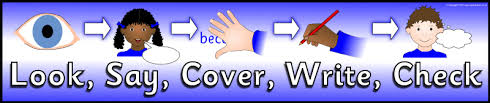 Week Beg: 19th September 2022Spelling quiz on 23.9.22Prefixes dis- and in-incompleteinvisibleincapableindependentdishonestdisagreedisappeardislikedisapproveincorrect